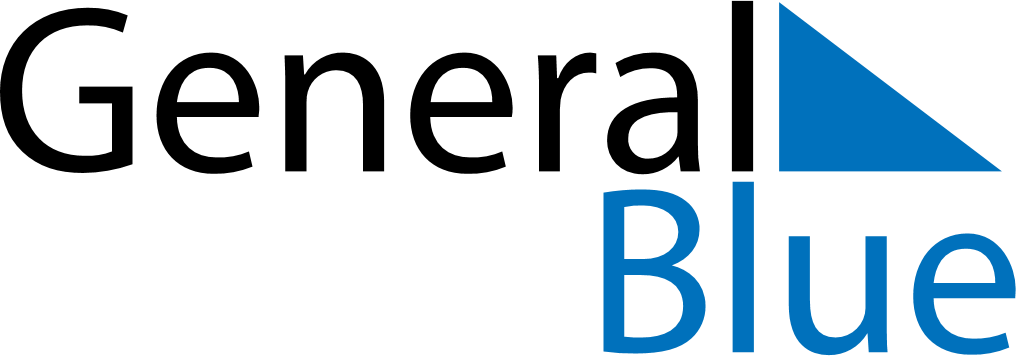 April 2025April 2025April 2025Saint HelenaSaint HelenaSUNMONTUEWEDTHUFRISAT12345678910111213141516171819Good Friday20212223242526Easter SundayEaster Monday
Queen’s Birthday27282930